от 13 апреля 2020 года									       № 130-рОб утверждении перечня муниципальных услуг, оказываемых на базе многофункционального центра предоставления государственных и муниципальных услуг на территории городского округа город Шахунья Нижегородской области в условиях режима повышенной готовностиВ целях исполнения пункта 10.7 Указа Губернатора Нижегородской области от 11.04.2020 № 57 «О внесении изменений в некоторые указы Губернатора Нижегородской области»:Утвердить перечень муниципальных услуг, оказываемых на базе многофункционального центра предоставления государственных и муниципальных услуг на территории городского округа город Шахунья Нижегородской области в условиях режима повышенной готовности, согласно приложению к настоящему распоряжению.Начальнику общего отдела администрации городского округа город Шахунья Нижегородской области обеспечить размещение настоящего распоряжения на официальном сайте администрации городского округа город Шахунья Нижегородской областиНастоящее распоряжение вступает в силу со дня его подписания.Контроль за исполнением настоящее распоряжения оставляю за собой.Глава местного самоуправлениягородского округа город Шахунья						          Р.В.КошелевПриложение к распоряжению администрации городского округа город Шахунья Нижегородской областиот 13.04.2020 г. № 130-рПереченьмуниципальных услуг, оказываемых на базе многофункционального центра предоставления государственных и муниципальных услуг на территории городского округа город Шахунья Нижегородской области в условиях режима повышенной готовности.____________________________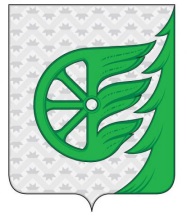 Администрация городского округа город ШахуньяНижегородской областиР А С П О Р Я Ж Е Н И Е№ п/пНаименование муниципальной услуги 1.Прием заявлений, постановка на учет и зачисление детей в образовательные организации, реализующие основную образовательную программу дошкольного образования (детские сады)2.Предоставление информации, прием документов органами опеки и попечительства от лиц, желающих установить опеку (попечительство) над несовершеннолетними гражданами3.Назначение ежемесячного пособия на опекаемых детей-сирот и детей, оставшихся без попечения родителей, воспитывающихся в семьях опекунов (попечителей), приемных родителей4.Прием заявлений и выдача документов о согласовании переустройства и (или) перепланировки жилого помещения на территории городского округа город Шахунья Нижегородской области5.Принятие документов, а также выдача решений о переводе или об отказе в переводе жилого помещения в нежилое или нежилого помещения в жилое помещение на территории городского округа город Шахунья Нижегородской области6.Выдача выписок из домовых и похозяйственных книг, справок на территории городского округа город Шахунья Нижегородской области              7.Предоставление информации об объектах недвижимого имущества, находящихся в муниципальной собственности и предназначенных для сдачи в аренду8.Выдача разрешений на предоставление земельных участков для индивидуального жилищного строительства на территории городского округа город Шахунья Нижегородской области9.Приобретение земельных участков из земель сельскохозяйственного назначения, находящихся в муниципальной собственности, для создания фермерского хозяйства и осуществления его деятельности на территории городского округа город Шахунья Нижегородской области10.Предоставление земельного участка на территории городского округа город Шахунья Нижегородской области в собственность собственникам зданий, сооружений, расположенных на этих участках11.Предоставление в безвозмездное пользование муниципального имущества, находящегося в собственности городского округа город Шахунья Нижегородской области, юридическим лицам в соответствии с федеральным законодательством и законодательством Нижегородской области12.Предоставление земельных участков, находящихся в муниципальной собственности, а также собственность на которые не разграничена, на территории городского округа город Шахунья Нижегородской области, гражданам и юридическим лицам на праве аренды13.Предоставление земельных участков, находящихся в муниципальной собственности, а также собственность на которые не разграничена, на территории городского округа юридическим лицам на праве постоянного (бессрочного) пользования14.Предоставление земельных участков, находящихся в муниципальной собственности, а также собственность на которые не разграничена, на территории городского округа город Шахунья Нижегородской области, гражданам и юридическим лицам на праве безвозмездного пользования15.Подготовка и выдача разрешений на строительство, реконструкцию капитальный ремонт объектов капитального строительства на территории городского округа город Шахунья Нижегородской области16.Подготовка и выдача разрешений на ввод объектов в эксплуатацию на территории городского округа город Шахунья Нижегородской области17.Выдача градостроительного плана земельного участка, расположенного на территории городского округа город Шахунья Нижегородской области18.Подготовка и выдача архитектурно-планировочного задания строительство реконструкций на проектирование объектов капитального ремонта на территории городского округа город Шахунья Нижегородской области19.Присвоение, изменение и аннулирование адресов объектам недвижимости, расположенным на территории городского округа город Шахунья Нижегородской области20.Получение технических условий присоединения объекта капитального строительства к сетям инженерно-технического обеспечения и осуществление передачи этих условий индивидуальным предпринимателям, юридическим или физическим лицам, осуществляющим строительство или реконструкцию на территории городского округа город Шахунья Нижегородской области21.Предоставление решения о согласовании архитектурно-градостроительного облика объекта на территории городского округа город Шахунья Нижегородской области22.Согласование схемы движения транспорта и пешеходов на период проведения работ на проезжей части на территории городского округа город Шахунья Нижегородской области23.Принятие решения о подготовке документации по планировке территории в городском округе город Шахунья Нижегородской области на основании заявлений физических и юридических лиц24.Принятие решения об утверждении документации по планировке территории в городском округе город Шахунья Нижегородской области на основании заявлений физических и юридических лиц25.Выдача копий архивных документов, подтверждающих право на владение землей на территории городского округа город Шахунья Нижегородской области 26.Прием заявлений, документов, а также постановка граждан на учет в качестве нуждающихся в жилых помещениях, предоставляемых по договорам социального найма27.Предоставление информации об очередности предоставления жилых помещений на условиях социального найма в городском округе город Шахунья Нижегородской области  28.Признание граждан малоимущими для принятия их на учет в качестве нуждающихся в жилых помещениях в администрации городского округа город Шахунья Нижегородской области29.Прием документов и выдача разрешений на вступление в брак несовершеннолетним гражданам